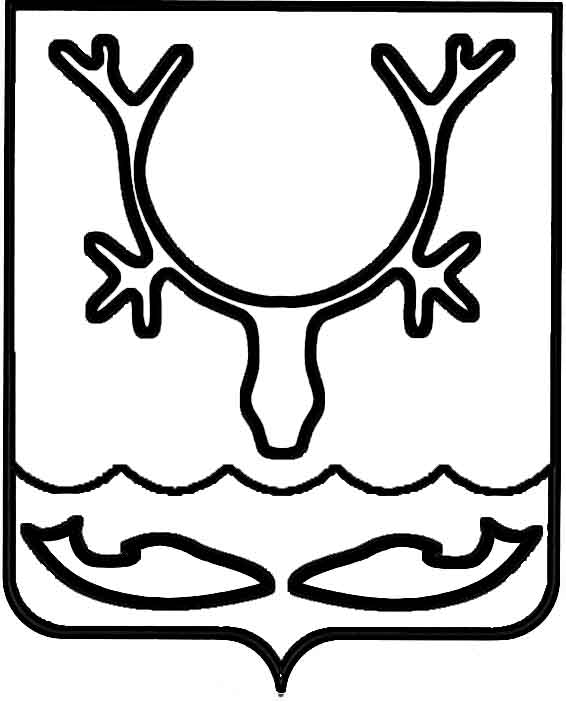 Администрация муниципального образования
"Городской округ "Город Нарьян-Мар"РАСПОРЯЖЕНИЕО внесении изменения в распоряжение Администрации муниципального образования "Городской округ "Город Нарьян-Мар"                      от 09.01.2023 № 2-р В соответствии с постановлением Администрации МО "Городской округ "Город Нарьян-Мар" от 10.07.2018 № 453 "Об утверждении Порядка разработки, реализации 
и оценки эффективности муниципальных программ муниципального образования "Городской округ "Город Нарьян-Мар", на основании постановления Администрации  муниципального образования "Городской округ "Город Нарьян-Мар" от 14.02.2023 № 258 "О внесении изменений в муниципальную программу муниципального образования "Городской округ "Город Нарьян-Мар" "Формирование комфортной городской среды в муниципальном образовании "Городской округ "Город 
Нарьян-Мар":Внести изменение в распоряжение Администрации муниципального образования "Городской округ "Город Нарьян-Мар" от 09.01.2023 № 2-р 
"Об утверждении плана реализации муниципальной программы муниципального образования "Городской округ "Город Нарьян-Мар" "Формирование комфортной городской среды в муниципальном образовании "Городской округ "Город 
Нарьян-Мар" на 2023 год", изложив Приложение в новой редакции согласно Приложению к настоящему распоряжению.Настоящее распоряжение вступает в силу со дня его подписания.Приложениек распоряжению Администрациимуниципального образования"Городской округ "Город Нарьян-Мар"от 30.03.2023 № 167-р"															"Приложениек распоряжению Администрации муниципального образования "Городской округ "Город Нарьян-Мар" 
от 09.01.2023 № 2-рПланреализации муниципальной программымуниципального образования "Городской округ "Город Нарьян-Мар""Формирование комфортной городской среды в муниципальном образовании "Городской округ "Город Нарьян-Мар" на 2023 годОтветственный исполнитель: управление жилищно-коммунального хозяйства Администрации муниципального образования "Городской округ "Город Нарьян-Мар"".30.03.2023№167-рИ.о. главы города Нарьян-МараД.В. АнохинНаименование подпрограммы, мероприятийОтветственный исполнитель(ФИО, должность)Планируемый срок проведения торгов(в случае необходимости)Срок начала реализациимероприятияСрококончания реализациимероприятияОжидаемый результатФинансиро-вание текущего года,тыс. рублей1234567Подпрограмма 1. "Приоритетный проект "Формирование комфортной городской среды (благоустройство дворовых и общественных территорий)ХХХХ99 429,9000012345671.3. Основное мероприятие: Региональный проект Ненецкого автономного округа "Формирование комфортной городской среды"1.3. Основное мероприятие: Региональный проект Ненецкого автономного округа "Формирование комфортной городской среды"1.3. Основное мероприятие: Региональный проект Ненецкого автономного округа "Формирование комфортной городской среды"1.3. Основное мероприятие: Региональный проект Ненецкого автономного округа "Формирование комфортной городской среды"1.3. Основное мероприятие: Региональный проект Ненецкого автономного округа "Формирование комфортной городской среды"1.3. Основное мероприятие: Региональный проект Ненецкого автономного округа "Формирование комфортной городской среды"57 273,900001.3.1. Софинансирование расходных обязательств по реализации программ формирования современной городской среды1.3.1. Софинансирование расходных обязательств по реализации программ формирования современной городской среды1.3.1. Софинансирование расходных обязательств по реализации программ формирования современной городской среды1.3.1. Софинансирование расходных обязательств по реализации программ формирования современной городской среды1.3.1. Софинансирование расходных обязательств по реализации программ формирования современной городской среды1.3.1. Софинансирование расходных обязательств по реализации программ формирования современной городской среды55 555,600001.3.2. Реализация программ формирования современной городской среды1.3.2. Реализация программ формирования современной городской среды1.3.2. Реализация программ формирования современной городской среды1.3.2. Реализация программ формирования современной городской среды1.3.2. Реализация программ формирования современной городской среды1.3.2. Реализация программ формирования современной городской среды1 718,30000Обустройство прогулочной зоны в микрорайоне Сахалин (Сахалинский лес)управление жилищно-коммунального хозяйства, МКУ "УГХ 
г. Нарьян-Мара"Второй квартал 2023 года 
(в соответствии
с планом-графиком)майоктябрьОбустройство общественной территории15 586,86000Благоустройство общественной территории 
в районе МКД № 34 по ул. Первомайской, № 3и № 5 
по ул. им. В.И. Ленина"управление жилищно-коммунального хозяйства, МКУ "УГХ 
г. Нарьян-Мара"Второй квартал 2023 года(в соответствиис планом-графиком)майоктябрьОбустройство общественной зоны отдыха 20 843,52010Обустройство стоянки около ДС на ул. Швецова (2 этап)управление жилищно-коммунального хозяйства, МКУ "УГХ г. Нарьян-Мара"Второй квартал 2023 года(в соответствиис планом-графиком)майоктябрьОбустройство общественной зоны отдыха 20 843,519901.4. Основное мероприятие: Благоустройство территорий1.4. Основное мероприятие: Благоустройство территорий1.4. Основное мероприятие: Благоустройство территорий1.4. Основное мероприятие: Благоустройство территорий1.4. Основное мероприятие: Благоустройство территорий1.4. Основное мероприятие: Благоустройство территорий42 156,000001.4.1. Cофинансирование расходных обязательств по благоустройству территорий (Реализация мероприятий 
по благоустройству территорий)1.4.1. Cофинансирование расходных обязательств по благоустройству территорий (Реализация мероприятий 
по благоустройству территорий)1.4.1. Cофинансирование расходных обязательств по благоустройству территорий (Реализация мероприятий 
по благоустройству территорий)1.4.1. Cофинансирование расходных обязательств по благоустройству территорий (Реализация мероприятий 
по благоустройству территорий)1.4.1. Cофинансирование расходных обязательств по благоустройству территорий (Реализация мероприятий 
по благоустройству территорий)1.4.1. Cофинансирование расходных обязательств по благоустройству территорий (Реализация мероприятий 
по благоустройству территорий)40 891,3000012345671.4.2. Реализация мероприятий по благоустройству территорий1.4.2. Реализация мероприятий по благоустройству территорий1.4.2. Реализация мероприятий по благоустройству территорий1.4.2. Реализация мероприятий по благоустройству территорий1.4.2. Реализация мероприятий по благоустройству территорий1.4.2. Реализация мероприятий по благоустройству территорий1 264,70000Благоустройство общественной территории 
в районе МКД № 34 
по ул. Первомайской, 
№ 3и № 5 по ул. им. В.И. Ленинауправление жилищно-коммунального хозяйства, МКУ "УГХ 
г. Нарьян-Мара"Второй квартал 2023 года(в соответствиис планом-графиком)майоктябрьОбустройство общественной зоны отдыха 11 367,08990Обустройство стоянки около ДС на ул. Швецова (2 этап)управление жилищно-коммунального хозяйства, МКУ "УГХ 
г. Нарьян-Мара"Второй квартал 2023 года(в соответствиис планом-графиком)майоктябрьОбустройство общественной зоны отдыха30 035,18510Разработка дизайн-проектов на планируемые объекты благоустройства, определённые рейтинговым голосованиемуправление жилищно-коммунального хозяйства, МКУ "УГХ г. Нарьян-Мара"В соответствии 
с договорамиянварьмартНаличие дизайн-проектов 
на планируемые объекты благоустройства, определённые рейтинговым голосованием753,66667Итого по программе99 429,90000